Name ________________________________________				Accel Geom/Adv AlgDate _____________________  Period _____________				11.1/11.2 Finding ZerosList the possible rational roots for the following polynomial functions. 1. 				2. Impress me! Sketch a graph of a polynomial function given the following zeros. 3. 4, 4, 0							4. -2, -2, -2, 5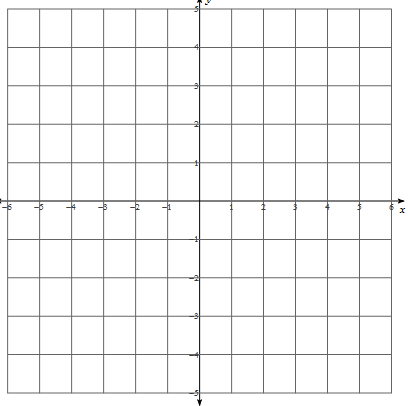 Find the roots of the polynomial functions. 5.    					6. 7.       					8. 9.   					10. 11.         			12. 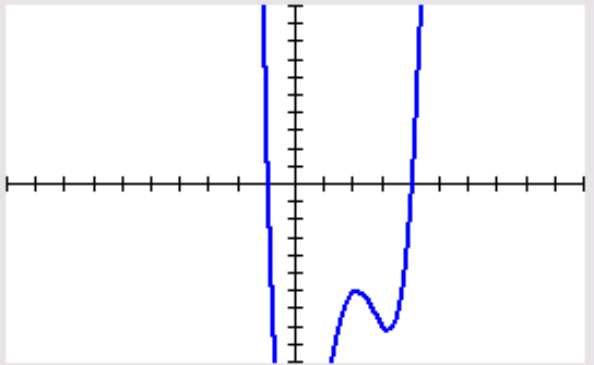 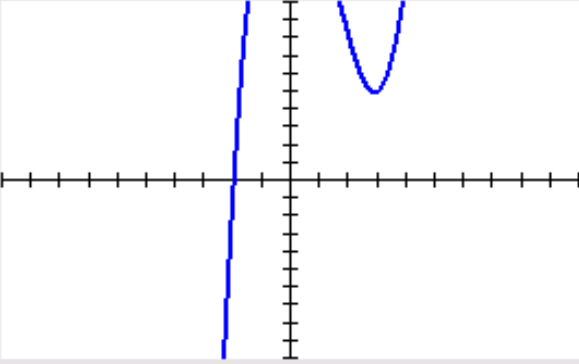 13. 				14. 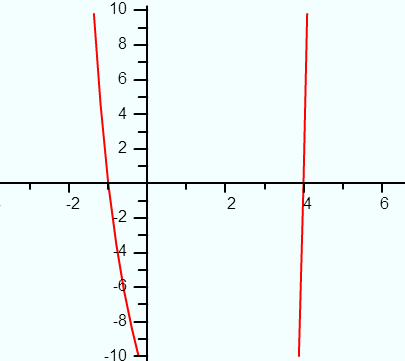 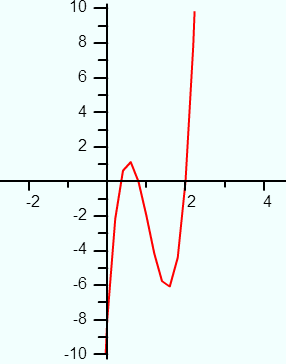 15. 			16. 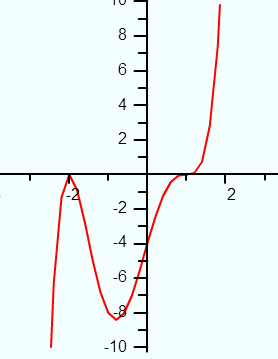 17. 					18. 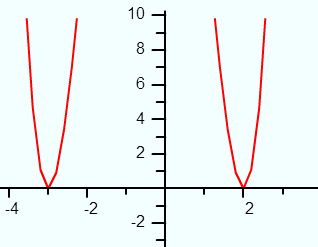 Write the simplest polynomial function with the given roots. 19. -2, 0, 4							20. -3 (multiplicity of 3), 2/321. -1, -2i							22. , 5(multiplicity of 2)